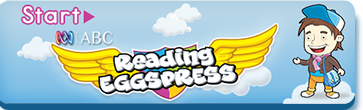 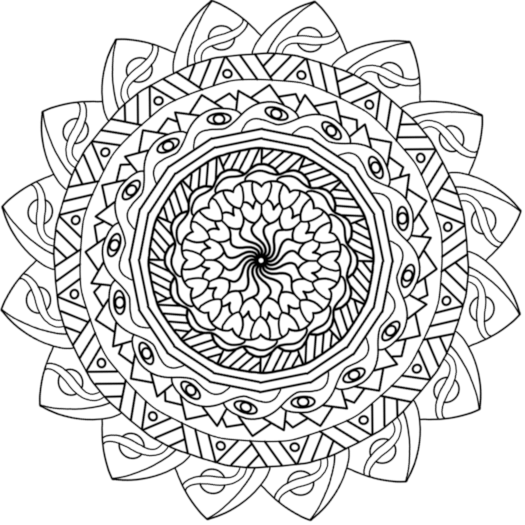 Click Here to see this weeks lessonEssential QuestionHow do you chat safely with people you meet online?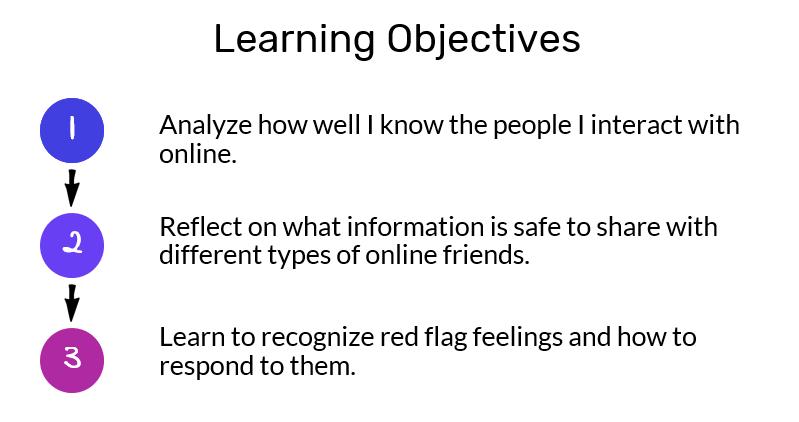 Directions Think about whom you interact with online and using devices and apps, and write them into the table.Please complete. 9.15- 10.00 am – Literacy- Both spelling and chapter Book. Reading – Reading EggspressChapter Books and Comprehension Activityhttps://readingeggs.com.au/Complete assigned tasks9.15- 10.00 am - LiteracyReading Eggspress – Spellinghttps://readingeggs.com.au/Log into readingeggspress to find your assigned lessonYellow- Lesson- 119 Plurals s and ies. Orange- Lesson –164Plurals s and ies. Students will login into Kahoots and play- Ms Starr Meeting Number. 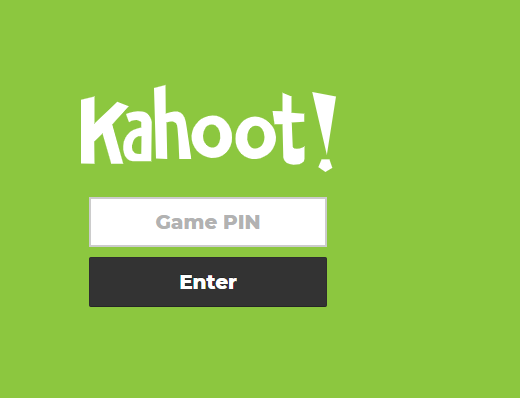 11:30 – 12:30 –ART Mrs Karaca will be on Webex today from 2pm to help you with todays lesson.      12.20 to 1:20pm SHARE Person Write their name or a description.BackgroundExplain how you know the person.How You InteractDescribe the devices, apps,
 or websites.Example:    my best friendI've known her since third grade, when we started on the same track team.We text with each other all the time and FaceTime sometimes.Example:   smoshfan35We both comment on Smosh videos.Mostly we message through YouTube comments. Sometimes we chat on Messenger.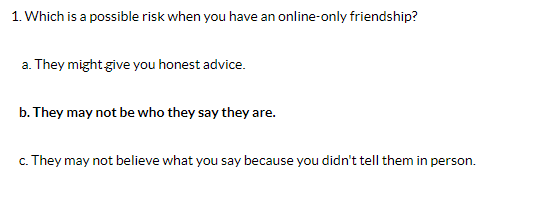 2:30 – 3:30 PE (Sport)Grade 3-6 Term 3 Dance Unit InstructionsFor the last 4 weeks of term, the grade 3 to 6 students will be completing some dance routines. Dance is a great way to improve your timing, as well as endurance, flexibility and maintaining fitness overall. You will be continuing the choice boards as well – 30 minutes a day!Each week you will have 2 videos you need to watch and complete. The first one being a warmup video (with stretches etc), the other being a dance routine video.You will also be asked to complete a reflection sheet and your usual choice board each week and send it to me. These will be found on your MONDAY homework.  To complete each weeks work you must do the follow. 1) Take at least 1 photo or video of you attempting the dance routine2) Fill in and complete the reflection sheet.3) Fill in your choice board with what activities you did.When those 3 are done you need to send the work to me either over Xuno, Email or for Grade 5/6 over Microsoft Teams.Email: Andreas.Jordanidis@education.vic.gov.auEach week, you will have a web ex time you can meet with me to ask me questions. 5/6s: I will be on WebEx meetings if you need me to answer any questions from 2-3 pm on a TuesdayMy meeting number can be found on Xuno, in the newsletter section. 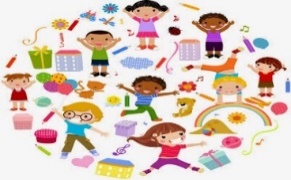 